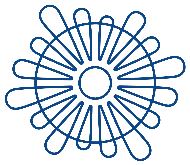 SVEUČILIŠTE U ZADRUPrijava održavanja promocija i javnih predavanja(popuniti najkasnije 20 dana prije održavanja događanja)Naziv događanja:	Planirani datum održavanja:	 Planirano vrijeme održavanja:	Organizator:	Suorganizatori:		Mjesto(a) održavanja (detalje dogovarati s osobom zaduženom za rezervaciju dvorana po odobrenju održavanja događanja):	Multimedijalna dvorana (NK - 117)		Svečana dvorana, datum:   , vrijeme: od    do 	Dvorana PDS					Drugi prostori odjela	Prostori Odjela za nastavničke studije u Gospiću	Ostale dvorane Sveučilišta (broj dvorane i lokacija): 	Predviđena tehnička potpora (detalje dogovarati s Informatičkom službom i Tehničkom službom po odobrenju održavanja događanja):		Projektor			Projekcijsko platno      			Prijenosno računalo (za potrebe prezentacije)			Razglas/ozvučenje			Internet na prezentacijskoj opremi	Wi-Fi pristup za sudionike	Raspoloživost (dežurstvo) djelatnika Informatičke službe (voditi računa o radnom vremenu djelatnika)	Ostalo:		 Osoba za kontakt:	Ime i prezime:		 	Ustanova:			Telefon i e-mail:		Datum:		     Potpis:	 	_____________________Napomena: Ako je prijavitelj djelatnik sveučilišta prijavu potpisuje i pročelnik odjela / voditelj druge ustrojbene jedinice.
                                                                                            Potpis:Napomena: Ako je za događanje potrebna dvorana Sveučilišta, prije prijave potrebno je na Administrativnom repozitoriju provjeriti trenutnu raspoloživost dvorana. Po odobrenju događanja, potrebno je rezervirati dvoranu.	